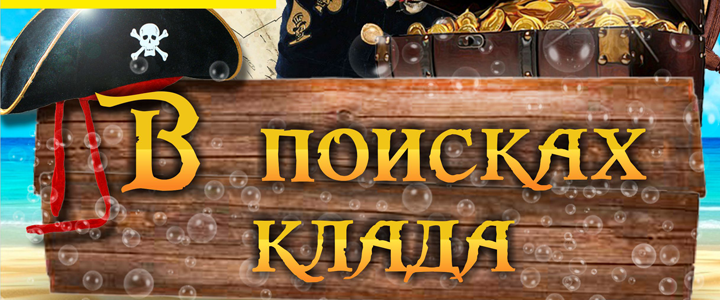 Интегрированное занятие- путешествие  в подготовительной группе с использованием дидактических игрВоспитатель МКДОУ «Детский сад №6 г.Беслана» Дзгоева Альбина Муратовна	2017г.      Цель: закреплять знания детей о море и его обитателях. Продолжать формировать интерес к объектам живой и неживой природы. Закрепить и систематизировать в игровой форме знания детей о сезонных изменениях в природе.Развивать логическое мышление зрительное внимание, память,                            умение  ориентироваться как на листе бумаги, так в пространстве. Способствовать развитию творческого воображения, создавать условия для перевоплощения. Воспитывать чувство  коллективизма,  способность и умение договариваться и работать вместе, дружно.Ход занятия1. Сюрпризный момент.Воспитатель. Ребята, мои знакомые приехали с путешествия. Посмотрите, что они для вас передали   (открываю коробку, там бутылка с посланием).Эту бутылку они выловили в море. Подумайте, как она могла попасть в море            (люди бросили, пираты послали или это послание других детей).Что же теперь нам с ней делать? Ой, внутри записка, конечно же, ее нужно прочитать  и мы узнаем от кого это послание (прочитать).2. Чтение письма.      Здравствуйте ребята! Я капитан корабля, Джек Воробей, отправился в путешествие в поисках клада, но неудача за неудачей преследовали меня. Мой корабль потерпел крушение, и я не могу продолжить поиски клада. Отправляю это послание по волнам  в надежде, что оно попадет в надежные руки и что найдутся смельчаки, которые отправятся в путешествие и найдут клад. Но будьте готовы, путешествие будет непростым.В письме я укажу задания, с которыми вы должны справиться. За каждое выполненное задание вы будете получать фишку с буквой. И только собрав все фишки, вы прочтете зашифрованное слово  и поймете, какой загадочный сюрприз вас ждет.Ребята капитан Джек Воробей предлагает нам отправиться в морское путешествие, чтоб найти, как вы думаете что?  (Клад).  А кто всегда отправляется в дальние страны по морю в поисках клада? (Пираты) Готовы ли вы стать храбрыми пиратами? (Да) Как это здорово! Тогда в путь, мои друзья,  за приключениями!                            (Дети переодеваются в пиратов)(Исполняется танец пиратов, подготовленный совместно с муз. руководителем)3. Выполнение заданияВ. Итак,   я читаю первое задание.Первое что нужно сделать, это создать команду и сосчитать всех членов команды, а только потом доказать, что мы действительно пираты и готовы к путешествию (дети считают до 10 и обратно).Д.И. «Который по счету»В. Да мы просто настоящая команда пиратов  и за это мы получаем фишку.Ребята, а без чего никак нельзя обойтись ни одному мореплавателю?(компас, подзорная труба, карта)Мы переходим ко второму заданию и покажем, как мы можем ориентироваться на листе бумаги.Д.И. « Найди нужное место»В. Мы справились и с этим заданием и получаем вторую фишку.Каждый мореплаватель, каждый моряк и пират должны все знать о море. Джек Воробей хочет выяснить, что же мы знаем о море? И наше третье задание, связанно с морем!Нужно назвать все слова, имеющие отношение к  морю.Д.И. « Морская тема» (с мячом). Ведущий бросает мяч, поймавший говорит слово, связанное с морем.В. Да вы просто молодцы и за это опять получаете фишку, и у нас теперь их теперь сколько? (3)4. Физминутка (дети садятся на подушки и имитируют движение гребли на веслах).В. Ну, мои пираты, пора браться за следующее задание.Каждый член команды должен не только быть ловким и быстрым, он еще должен быть умным. Необходимо уметь думать и находить правильное решение в любой ситуации. Вот и хочет проверить Джек Воробей. И  наше следующее задание называется:Д.И. « Найди нужный блок» (блоки Дьенеша).Выполнив задание, дети получают четвертую фишку.В. А вы знаете, как трудно иногда бывает мореплавателям. Иногда море               непредсказуемо и с ним шутки плохи. Как вы думаете, какое бывает море в разное время года?  (шторм, сильный ветер, холод, снегопад, жара). Но, несмотря на все это,  ни один пират не сдается. Джек Воробей хочет узнать, что мы знаем о временах года, наше следующее задание так и называется:Д.И. «Времена года» (разложить картинки к каждому времени года) В. Вы просто прекрасно справились и с этим заданием и снова фишка наша.Наше следующее задание. Д.И. « Узнай, кто я?»  Воспитатель на ухо произносит слово, а  ребенок жестами объясняет,  кто он.Справившись с этим заданием, дети получают последнюю,  шестую фишку.В. А фишки  непростые, на каждой из них с другой стороны буква. Если мы сложим буквы, прочитаем зашифрованное слово-подсказку. Попробуем все вместе прочитать.  СУНДУК В. Так вот что нам нужно найти, сейчас мы выберем одного из нас, который сможет помочь нам найти сундук, а в нем,  я надеюсь, будет клад.5. Д.И. «Ориентировка в пространстве»СчиталкаС дружной командой и ветром попутнымВолны считает одну за другойСмелый фрегат мой, наш путь будет трудным,Но не спешим мы без клада домой!(Ребенок находит сундук с подарками: мальчикам – часы, девочкам – украшения). Возвращаемся в детский  сад.  Угощение.